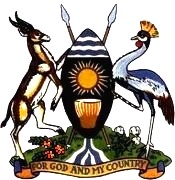 CONSTITUTIONOFKINGS LAND INITIATIVE FOR DEVELOPMENT UGANDA[KLIFDU]Constitution of KINGS LAND INITIATIVE FOR DEVELOPMENT UGANDA. [KLIFDU]1. NAME OF THE ORGANIZATIONThe name of the organization is KINGS LAND INITIATIVE FOR DEVELOPMENT UGANDA.[KLIFDU]2. DEFINITIONSIn this constitution:“Board” means the board constituted by clause 7:“Chairperson” means the chairperson of KINGS LAND INITIATIVE FOR DEVELOPMENT UGANDA. [KLIFDU] elected in term of clause 7.3;“Executive Director” means the Executive Director appointed under clause 11; and “Organization” means KINGS LAND INITIATIVE FOR DEVELOPMENT UGANDA.[KLIFDU]3. MEMBERSHIP OF KINGS LAND INITIATIVE FOR DEVELOPMENT UGANDA.    [KLIFDU].3.1 Membership of KINGS LAND INITIATIVE FOR DEVELOPMENT UGANDA.[KLIFDU] is open to any youth who is based in Uganda  and who is a bona fide concerned with development,health,education ,human rights and environmental conservation for the benefit of children education upon payment of subscription fee of 100,000/= (one hundred thousand shillings only).3.2 Any person who wished to become a member of the KINGS LAND INITIATIVE FOR DEVELOPMENT UGANDA.[KLIFDU] may apply to the board in writing ,to KINGS LAND INITIATIVE FOR DEVELOPMENT UGANDA.[KLIFDU] do so. The board shall consider every such application without delay, and if it is satisfied that:3.2.1 The application is eligible under clause 3.1 to become a member; and 3.2 The application has been duly authorized by applicant’s membership or committee or governing body;3.2.3The board may admit the applicants to membership KINGS LAND INITIATIVE FOR DEVELOPMENT UGANDA.[KLIFDU] and shall notify applicant, in writing ,of its decision3.3An organization shall become a member of KINGS LAND INITIATIVE FOR DEVELOPMENT UGANDA. [KLIFDU] with effect from date of the board’s decision under clause 3.2 to admit the organization to membership3.4 A member of KINGS LAND INITIATIVE FOR DEVELOPMENT UGANDA.[KLIFDU] may any time resign from the organization by written notice to the board. The person shall cease to be a member of KINGS LAND INITIATIVE FOR DEVELOPMENT UGANDA. [KLIFDU] with effect from the date on which the director receive the written notice.3.5 The board may declare that a person has ceased to be a member of KINGS LAND INITIATIVE FOR DEVELOPMENT UGANDA. [KLIFDU] if:3.5.1 A person has ceased to be eligible for membership under clause 3.1; or3.6. If at a duly covered meeting of the board, two –third or more of the total membership of the board resolve that a member should be expelled on the ground that he or she has persistently or seriously undermined or prejudiced the KINGS LAND INITIATIVE FOR DEVELOPMENT UGANDA. [KLIFDU] aims and objectives, the member concerned shall cease to be a member of KINGS LAND INITIATIVE FOR DEVELOPMENT UGANDA. [KLIFDU] with effect from the date of the resolution, provide that:3.6.1. The resolution shall be on the agent of the meeting; and3.6.2. The board shall ensure that the member concerned is given reasonable notice, in writing, of the intention to move the resolution at the meeting and of the reasons for the resolution; and3.6.3. The member representative of the member concerned shall be permitted to attend and address the meeting.3.7. Any person that has ceased to be a member of KINGS LAND INITIATIVE FOR DEVELOPMENT UGANDA. [KLIFDU] may apply to rejoin KINGS LAND INITIATIVE FOR DEVELOPMENT UGANDA [KLIFDU]  , and this clause shall apply to such an application ,provided that a member that been expelled under clause 3.6 shall be re-admitted except on a resolution passed by two-thirds or more of the Board’s total membership, voting at a meeting of the board  convened at least six months after the member was expelled.3.8. Every member shall notify the Executive Director of his or her address, if one is available and notices and other document sent or delivered to that address shall be deemed to have been given to the member.4.  LEGAL STATUS OF THE ORGANIZATIONKINGS LAND INITIATIVE FOR DEVELOPMENT UGANDA. [KLIFDU] shall be a body corporate with perpetual succession, capable of:4.1. Acquiring and holding property separately from its members; and4.2 Suing and bring sued in its own name; and generally, subject to this constitution, capable of doing anything that bodies corporate may lawfully do.5. NON PROFIT MAKING STATUS5.1 KINGS LAND INITIATIVE FOR DEVELOPMENT UGANDA. [KLIFDU] is not formed and does not exist for the purpose of carrying on any business that has its object the making of gain or profit.5.2 The income and assets of the organization shall be applied solely for the promotion of the objectives for which it is established.5.3 No part of the income or assets of the forum   shall be paid, directly or indirectly, by way of dividend to any person or organization.6. OBJECTIVE OF THE ORGANIZATIONThe objectives for which KINGS LAND INITIATIVE FOR DEVELOPMENT UGANDA. [KLIFDU] is established are;6.1. Construction of a learning centre from where the children can be groomed into a good and morally upright citizen who are able to compete with their friends.  6.2. To identify the needy children who will then be placed in the learning centre and taught for the future.6.3. To carter for the children’s needs to make them comfortable and ready to face the challenge of learning for a better future.6.4. To undertake sustainable agriculture for poverty alleviation.6.5. To do all such other things as are incidental or may be though conductive to the attainment of the above objects or any of them.6.6. To do any of the above things in any part of the world either as principals ,agents,contractors,trustees or otherwise and either alone or in conjunction with other, either personally or through mangers managing agent,sub-contractors,trustees or otherwise ,with power to appoint a trustee or trustees personal or corporate ,to hold  any property on behalf of the organization and to allow any property to remain outstanding in such trustee or trustees.6.7 To make contracts and incur liabilities which may be appropriate to enable it to accomplish any or all of its purposes, to borrow money for its purpose at such rates of interest as it may determine ;to issue notes ,bonds and other obligations ,and to secure any of this obligations by mortgage,pledge,or deed of trust  of all or any of its property ,franchisees and income.6.8.To apply for, acquire and hold charters,priviledges,licenses,concessions,incentives,patents or other rights or powers from the Government of Uganda ,or any other government or state ,or any potentate or local or other authority in Uganda or elsewhere and to exercise ,carry on and work, power ,rights or privileges so obtained, and to constitute or incorporate Kings Land Initiative For Development Uganda.[KLIFDU] as an anonymous  or other society in any foreign country or state.6.9. To have and exercise all powers necessary or convenient to affect any or all the purposes for which the organization is organized.6.10. To establish, operate and manage branches of kings land initiative for development Uganda. [KLIFDU] within Uganda for a better carrying out and giving effect to the objectives of KINGS LAND INITIATIVE FOR DEVELOPMENT UGANDA. [KLIFDU].6.11 To draw, make, accept, endorse discount, negative, execute and issue promissory notes bills or exchange, bills of lading, script, warrants and other transferrable or negotiable instruments.6.12 To cause KINGS LAND INITIATIVE FOR DEVELOPMENT UGANDA. [KLIFDU] to be registered or recognized in any commonwealth of foreign country or place;7. GOALS OF THE ORGANIZATION7.1. To provide quality education to the community in order to achieve a better speed of development by 2020.7.2. To instigate the idea of creativity and innovativeness in the children to make Uganda a better   place by 20207.3. To alleviate poverty form the communities around by 2020 in order to create the element of self reliance in the communities.7.4. To champion the cause to remove Ugandan citizens especially the youths from the viscous cycle of poverty that has eaten us up or very many years by 2020.7.5. To provide equal opportunity for education to all Ugandan children irrespective of the income gap.7.6. To help speed up the recovery process from the war that lasted for two decades by 2020.7.7. To introduce income generating activities to the surrounding communities by 2020.8.  BOARD AND CHAIRPERSON OF THE ORGANIZATION8.1. The affairs and business of KINGS LAND INITIATIVE FOR DEVELOPMENT UGANDA. [KLIFDU] shall be vested in board, which shall be the supreme decision-making body organization          8.2 The board shall consist of the founder members of the organization whose names and signatures annexed to this constitution.8.3 The members of board shall elect a chairperson, vice chairperson, secretary and treasurer from among themselves.8.4 The chairperson and the vice chairperson shall hold office for three years from the date of his or her election and on the expiry of that term shall be eligible for re-election, provided that;8.4.1 The chairperson or vice chairperson may at any time, by written notice to the Executive Director, resign his or her office;8.4.2 If two-thirds or more  of the total membership of the board ,at duly convened meeting, pass a vote of no confidence in the chairperson ,or the vice chairperson ,he or she shall immediately cease to hold office as such;8.4.3 If the chairperson or the vice chairperson dies, resigns, becomes mentally incompetent or otherwise ceases to hold office, the board shall elect another of its members to be chairperson for the remainder of the former chairperson’s term of office;8.4.4 No person shall be eligible for re-election as chairperson after serving three terms, whether or not they are consecutive.8.4.5 The secretary and the treasurer shall be elected in a manner to be decided by the board.9. GENERAL POWERS AND DUTIES OF THE BOARDIn addition to the power conferred upon the board elsewhere in this constitution, the board shall have the following powers and duties:9.1. To be responsible for overall planning and policy formulation of organization;9.2. To be responsible for the safe guarding of all finances and property of the organization;9.3. To cause a proper set of books of account to be kept relevant to the affairs of the organization; which shall be audited annually by an auditor appointed by the board;9.4. To invest and deal with any money’s of the organization; not immediately required for purposes of fulfilling at the organization’s objectives;9.5. To solicit and procure sponsorship ,aid ,grants or other financial assistance from individuals,institution,Government agencies or any other entities;9.6. To hire or acquire any movable of immovable property to benefit the organization; or to advance its objectives;9.7. To establish branches and offices in Uganda and elsewhere;9.8. To appoint such committees as may be necessary to carry out specific tasks and regulate the meetings of these committees;9.9. To do any and all such things as may be necessary to achieve the objectives of the organization;9.10. The board may exercise its function s despite any vacancy in its membership or any defect in the election or appointment of any of its members.10. MEETINGS OF THE BOARD10.1. The chairperson shall cause an ordinary meeting of the board to be convened at least four times in each calendar year.10.2. The chairperson ,when so instructed in writing by a majority of the members of the board, shall cause a special meeting of the board to be convened ,which meeting shall be convened not sooner than seven days nor later than thirty days after receipt of the instruction.10.3. Notice of an ordinary or special meeting of the board shall be in writing, specifying the date, time, place and business to be conducted at the meeting, and except in the case of Annual General Meeting shall be given not less than fourteen days before the date of the meeting. A meeting not to be invalidated by an inadvertent omission to give a member notice of the meeting.10.4. The chairperson shall preside over meetings of the board, but if he or she is absent the meeting shall select a chairperson from those attending the meeting.10.5. One-third of the membership of the board shall constitute a quorum at any meeting of the board.                 10.6. A person shall not attend a meeting of the board as a representative of another member unless he/she has satisfied the chairperson that she/he has been duly authorized to represent the member concerned.10.7. The board shall Endeavour to reach its decision by consensus, but if it is unable to do on any matter a vote shall be taken and, subject to clauses 3, 6, 3.7 and 7.4, the matter shall be decided by a majority of those present and voting. In the event of an equality of votes the chairperson shall have a casting vote in addition to a deliberative vote.                 10.8. The board may request the executive director to attend its meetings to report on progress in the achievement of the objectives of the organization; and to record the proceedings of its meeting, and the executive director shall comply with any such request.10.9. Subject to the approval of the board, the chairperson may invite any person to attend a meeting of the board and take part in its deliberations but person shall not be entitled to vote.10.10. Subject to this clause, the Board shall regulate the manner in which its meetings should be conducted.11. MANAGEMENT COMMITTEE               11.1 The board shall delegate, its power to run the affairs and business of the organization; to a committee, which shall be   referred to as the management committee; 10.2 The members of the management of the committee shall comprise of four individual nominated from the board and who shall remain accountable to the board, which shall review its activities on a quarterly basis.12. ANNUAL GENERAL MEETING12.1. The Annual General Meeting of the board shall take place within five month after the end of the organization’s financial year.12.2. At least 20[twenty] days’ written notice shall be given for the holding of the Annual General Meeting of the board ,specifying the date ,time, place  and business to be conducted at the meeting. The meeting shall not be invalidated by an inadvertent omission to give a member notice of the meeting.12.3. The business of the Annual General Meeting shall be:12.3.1. The appointment of a chairperson and a vice chairperson;12.3.2. The presentation and adoption of a report by the chairperson on the forums activities over the preceding financial year. 12.3.3. The presentation and adoption of the organization‘s accounts for the preceding financial years.12.3.4 The appointment of auditors;12.3.5 Any other business.13. EXECUTIVE DIRECTOR AND OTHER EMPLOYEES13.1 The board shall appoint and shall fix his or her terms and conditions of service.13.1.1 An executive Director of the organization and/or13.1.2 A deputy Director.                         13.2 The Executive director shall be the chief executive officer of the organization; responsible to be board for the effective administration of the organization’s operations including:                         13.2.1. Managing and directing all the organizations programmes to ensure cost-effective and efficient utilization of human, financial and material resource;13.2.2. Negotiating with donors for the acquisition of resources for the organization;13.2.3. Overseeing the recruitment, selection and performance of staff;                        13.2.4. Act as the secretary of the management committee and perform such other as the committee may assign him/her; and 13.2.5 Performing such other duties as the board may assign to him/her.                        13.3.   The board shall appoint other employees ,subordinate to the executive director ,as it considers necessary and may delegate the appointment, discharge  ad discipline of such employees to the executive director .The employees so appointed shall constitute the secretariat of the organization;13.4. The secretariat of the organization; shall be divided into:13.4.1. An administration section or unit; and13.4.2. A technical unit, whose primary function shall be to promote sustainable agricultural practices13.4.3. Any other units that the board may determine from time to time14. FINANCE14.1 The income of the organization; shall be derived from sponsorship; aid and donations.14.2. The financial year of the organization; shall be from 1 January of each to 31 December of the same year.14.3.All money received by or behalf of the organization ;shall in the first instance ,be paid to such bank accounts and the board shall from time to time open and operate on behalf of the organization.                       14.4. Each of the organization’s bank accounts has at least two signatories who shall be determined by the board.14.5. The Executive Director shall ensure that full and proper account are kept in respect of all the organization’s transactions involving the receipt and expenditure of the money and the acquisition of property.14.6. The organization’s account shall be audited each year by a person who is registered as a public auditor and who is appointed by the board at the organization’s Annual General Meeting.15. AMMENDMENTS TO THE CONSTITUTION                                    The board may be, by resolution passed at a duly convened meeting, amend any provision of this constitution provided that:15.1. Notice of the proposed amendment shall be given to all the members at least one month before the meeting.15.2. Such resolution shall be passed by at least three-quarters of the total membership of the board.15.3. Every-15.3.1. Person that was a member of the organization;                        15.3.2. Person who was an employee of the organization before the adoption of any amendment of the constitution shall remain of the organization; or the Board or an employee, as the case may be.15.4. Every act that was duly or decided by the organization; or the board an amendment of the constitution shall remain valid as if it had been or decide after such amendment has been adopted.16. DISSOLUTION16.1 The organization shall cease to operate if at least three-quarters of the total membership of the board, voting at a duly convened meeting of the board, decide that the organization; should be dissolved.                        16.2 In the event of a dissolution, the assets of the organization; remaining after the discharge of its liabilities shall be disposed of by the board in such manner as the board may, be resolution determine, provide that no property whatsoever shall be given or transferred to or distribute to any individuals, but it shall be given or transferred to some other institution involved in legal aid provision, and which similarly prohibits the distribution of its assets amongst its members or trustees.                               We the several person, whose names, postal address are hereto subscribed, are desirous of being formed into an organization in pursuit of this constitution.S/NoNames, postal address, occupation of subscribersDesignationSignatory1Mr.Ogwal Alex [0772636894]Executive Director2Mrs.Akello Manuela General Secretary3Mr. Odongo Allan [0774646459]program me coordinator4Mrs. Akello Jane Finance & Administration5Mr. Okello LameckAssistant program me Coordinator6Tyan JonanMember